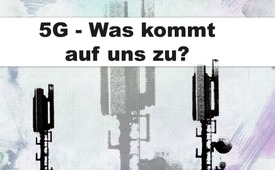 5G – Was kommt auf uns zu?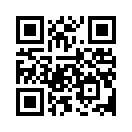 Dutzende beweisschwere Studien lassen keine Zweifel mehr übrig: 5G ist eine Kriegserklärung gegen die gesamte Menschheit. Um über diese schädlichen Folgen der 5G-Technologie zu informieren, entstanden in den letzten Monaten hunderte von Bürgerinitiativen und Infoveranstaltungen. Auch Kla-TV hat bereits einige Sendungen zu diesem Thema ausgestrahlt und wird jetzt mit einer neuen Sendereihe „5G – Was kommt auf uns zu?“ noch tiefere Einblicke in die Thematik geben. Ganz neu werden hier Möglichkeiten aufgezeigt, wie Sie sich zuhause ganz praktisch vor der schädlichen Mobilfunkstrahlung schützen können.(1) Gatesheat. Nordosten Englands. 5G-Sender wurden in Straßenlaternen eingebaut. Die zum Sender gewandte Seite dieses Baumes ist völlig tot, die Rinde fällt ab, alles Lebende ist abgestorben, während die vom Sender abgewandte Seite noch lebt… (2) Sierra Madre, Californien: Zwischen diesen zwei 5G-Antennen klatschen unzählige Bienen leblos auf den Boden. Ein Bild des Grauens. (3) Da war die gewaltige Zerstörung durch 4G, 3G und 2G ja erst die Vorspeise… An die 100 Rinder starben bei 5G-Tests, Vögel sterben in Sendernähe, so Dr. Barrie Trower, Spezialist der Royal Navy für die Entwicklung von Mikrowellenwaffen. Mensch und Natur verenden an Mobilfunkstrahlung. 100e von Experten schlagen Alarm, dutzende beweisschwere Studien lassen keine Zweifel mehr übrig: 5G ist eine Kriegserklärung gegen die gesamte Menschheit.

Solche Schreckensmeldungen sind nicht Science Fiction, sondern Realität.
5G - Was kommt auf uns zu? Dieser Frage stellen sich nicht nur Fachexperten, sondern Tausende von Bürgern. Allerorts schieβen Bürgerinitiativen und Interessengemeinschaften gegen 5G wie Pilze aus dem Boden. Allein in den letzten Monaten fanden Hunderte von Bürgerveranstaltungen statt, in denen über die schädlichen Folgen der 5G-Technologie aufgeklärt wurde. Wir  strahlen Ihnen nun nachfolgend eine solche Veranstaltung in voller Länge aus. Es wird aufgezeigt, wie man mit geringem Aufwand sein Umfeld für die Schädlichkeit von 5G sensibilisieren kann und wie man sich darüber hinaus aktiv gegen 5G vernetzen kann. Erleben Sie solch einen Anlass hautnah und lassen Sie sich anregen, in derselben Weise auch in Ihrem Dorf, in Ihrer Stadt, Schule, auf der Arbeit oder wo auch immer auf die gravierenden Folgen von 5G aufmerksam zu machen.
In den nächsten Tagen strahlen wir den darauffolgenden Workshop zum Thema: „Schutzmaβnahmen gegen Mobilfunkstrahlen im Alltag“ in 6 Teilen aus. Tatkräftig haben sich Jugendliche investiert, um aufzuzeigen, wie man sich selber gegen die vielseitigen schädlichen Strahleneinflüsse schützen kann. Möge diese Sendereihe auch Ihnen, liebe Zuschauer, Mut machen und zum Nachahmen anreizen. Denn die Vernetzung vor Ort ist  der entscheidende Schlüssel, um gegen 5G effektiv etwas bewegen zu können. Insbesondere die zunehmende YouTube-Zensur zeigt es einmal mehr als deutlich:  ein Klick genügt und auch wir von Kla.TV könnten von heute auf morgen ausgeschaltet sein. Darum vernetzen Sie sich nicht nur in ihrem Umfeld, sondern auch mit uns von Kla.TV, damit wir auch in Zeiten der drohenden Zensur internetunabhängig in Verbindung bleiben können.
Dies können Sie unter dem Link „www.kla.tv/vernetzung“ tun. Sie finden den Link auch in der Videobeschreibung.

Diese Sendereihe erhebt  keinen Anspruch auf Vollständigkeit, sondern bringt aus der Praxis Tipps von Bürgern an die Bürger.
Apropos Praxis:  Starten wir  nun den Vortrag und lassen als Erstes „die Gartenkresse“ reden, wie es ihr mit der Mobilfunkbestrahlung von Handy und WLAN so ergeht...von -Quellen:-Das könnte Sie auch interessieren:#5G-Mobilfunk - www.kla.tv/5G-Mobilfunk

#Mobilfunkschutz - Schutzmaßnahmen gegen Mobilfunkstrahlen - www.kla.tv/MobilfunkschutzKla.TV – Die anderen Nachrichten ... frei – unabhängig – unzensiert ...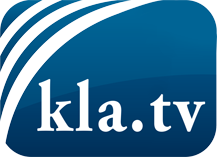 was die Medien nicht verschweigen sollten ...wenig Gehörtes vom Volk, für das Volk ...tägliche News ab 19:45 Uhr auf www.kla.tvDranbleiben lohnt sich!Kostenloses Abonnement mit wöchentlichen News per E-Mail erhalten Sie unter: www.kla.tv/aboSicherheitshinweis:Gegenstimmen werden leider immer weiter zensiert und unterdrückt. Solange wir nicht gemäß den Interessen und Ideologien der Systempresse berichten, müssen wir jederzeit damit rechnen, dass Vorwände gesucht werden, um Kla.TV zu sperren oder zu schaden.Vernetzen Sie sich darum heute noch internetunabhängig!
Klicken Sie hier: www.kla.tv/vernetzungLizenz:    Creative Commons-Lizenz mit Namensnennung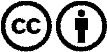 Verbreitung und Wiederaufbereitung ist mit Namensnennung erwünscht! Das Material darf jedoch nicht aus dem Kontext gerissen präsentiert werden. Mit öffentlichen Geldern (GEZ, Serafe, GIS, ...) finanzierte Institutionen ist die Verwendung ohne Rückfrage untersagt. Verstöße können strafrechtlich verfolgt werden.